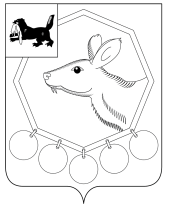 РОССИЙСКАЯ  ФЕДЕРАЦИЯИРКУТСКАЯ ОБЛАСТЬМУНИЦИПАЛЬНОЕ ОБРАЗОВАНИЕ «БАЯНДАЕВСКИЙ РАЙОН»ПОСТАНОВЛЕНИЕ МЭРАот «20» ноября 2013 г. № 209      						          с. БаяндайОБ УТВЕРЖДЕНИИ ПЕРЕЧНЯ ДОЛЖНОСТЕЙ МУНИЦИПАЛЬНОЙ СЛУЖБЫМО «БАЯНДАЕВСКИЙ РАЙОН», ПРИ НАЗНАЧЕНИИ НА КОТОРЫЕ ГРАЖДАНЕ И ПРИ ЗАМЕЩЕНИИ КОТОРЫХ МУНИЦИПАЛЬНЫЕ СЛУЖАЩИЕ ОБЯЗАНЫ ПРЕДСТАВЛЯТЬ СВЕДЕНИЯ О СВОИХ ДОХОДАХ, ОБ ИМУЩЕСТВЕ И ОБЯЗАТЕЛЬСТВАХ ИМУЩЕСТВЕННОГО ХАРАКТЕРА, А ТАКЖЕ СВЕДЕНИЯ О ДОХОДАХ, ОБ ИМУЩЕСТВЕ И ОБЯЗАТЕЛЬСТВАХ ИМУЩЕСТВЕННОГО ХАРАКТЕРА СВОИХ СУПРУГИ(СУПРУГА) И НЕСОВЕРШЕННОЛЕТНИХ ДЕТЕЙРуководствуясь Указом Президента Российской Федерации от 18 мая 2009 г. N 557 "Об утверждении перечня должностей федеральной государственной службы, при назначении на которые граждане и при замещении которых федеральные государственные служащие обязаны представлять сведения о своих доходах, об имуществе и обязательствах имущественного характера, а также сведения о доходах, об имуществе и обязательствах имущественного характера своих супруги (супруга) и несовершеннолетних детей", на основании Федерального закона от 2 марта 2007 г. N 25-ФЗ "О муниципальной службе в Российской Федерации", Федерального закона от 25 декабря 2008 г. N 273-ФЗ "О противодействии коррупции":1. Утвердить Перечень должностей муниципальной службы МО «Баяндаевский район», при назначении на которые граждане и при замещении которых муниципальные служащие обязаны представлять сведения о своих доходах, об имуществе и обязательствах имущественного характера, а также сведения о доходах, об имуществе и обязательствах имущественного характера своих супруги (супруга) и несовершеннолетних детей (Приложение N 1).2. Настоящее постановление подлежит официальному опубликованию в районной газете «Заря» и размещению на официальном сайте МО «Баяндаевский район».3. Контроль за исполнением настоящего постановления возложить на первого заместителя мэра МО «Баяндаевский район» В.Р. Моноева.И.о. мэра МО «Баяндаевский район»В.Р. МоноевПриложение N 1УтвержденПостановлением Мэра МО «Баяндаевский район»от 20 ноября 2013 годаN 209ПЕРЕЧЕНЬДОЛЖНОСТЕЙ МУНИЦИПАЛЬНОЙ СЛУЖБЫ МО «БАЯНДАЕВСКИЙ РАЙОН», ПРИ НАЗНАЧЕНИИ НА КОТОРЫЕГРАЖДАНЕ И ПРИ ЗАМЕЩЕНИИ КОТОРЫХ МУНИЦИПАЛЬНЫЕ СЛУЖАЩИЕОБЯЗАНЫ ПРЕДСТАВЛЯТЬ СВЕДЕНИЯ О СВОИХ ДОХОДАХ, ОБ ИМУЩЕСТВЕИ ОБЯЗАТЕЛЬСТВАХ ИМУЩЕСТВЕННОГО ХАРАКТЕРА, А ТАКЖЕ СВЕДЕНИЯО ДОХОДАХ, ОБ ИМУЩЕСТВЕ И ОБЯЗАТЕЛЬСТВАХ ИМУЩЕСТВЕННОГОХАРАКТЕРА СВОИХ СУПРУГИ (СУПРУГА) И НЕСОВЕРШЕННОЛЕТНИХ ДЕТЕЙ N п/п       Должность муниципальной службы МО «Баяндаевский район»                       1 Первый  заместитель  мэра  МО «Баяндаевский район»                       2 Заместитель мэра МО «Баяндаевский район»                       3 Председатель организационно-управленческого комитета администрации МО «Баяндаевский район»                                                                                 4Помощник мэра                        Отдел учета и отчетности                                                 Отдел учета и отчетности                         5 Начальник отдела                                                                           Отдел сельского хозяйства                      6Начальник отдела                                                                                Юридический отдел                            7Начальник отдела                                                                      Отдел службы «Заказчик», строительства и ЖКХ                 8Начальник отдела                                                                            Управление образования                        9Начальник управления                                                 10 Заместитель начальника управления                           Отдел культуры                          11 Начальник отдела                                                                     Экономический отдел                12 Начальник отдела                                                                Отдел по управлению муниципальным имуществом            13 Начальник отдела                                                                 Финансовое управление                  14 Начальник управления                                                 15 Заместитель начальника управления                                    